 City of Thompson Falls City Council Meetings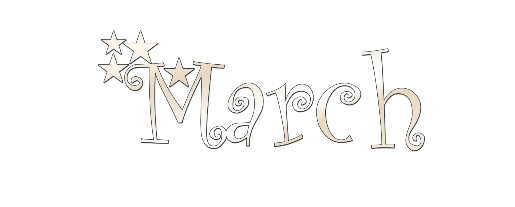 Regular City Council Meeting at the City Hall, 108 Fulton Street, Thompson Falls, MT Monday, March 13, 2023 @ 6:00 P.M. following the Public HearingAGENDAOPEN MEETINGROLL CALL OF THE COUNCILPLEDGE OF ALLEGIANCEUNSCHEDULED PUBLIC COMMENTSET THE AGENDACONSENT AGENDA: Claims, Minutes, Financial Reports, Court Report, Water Shut-off List/ArrangementsSTANDING COMMITTEE REPORTSINFORMATIONAL: ACTION ITEMS OLD BUSINESS: Request consider a conditional use permit to allow renting an RV spot(s) on vacant property in city limits.										Anthony CoxSoftball and Baseball Fields Lease Agreement with the Thompson Falls School District	Mark SheetsAmend Annexation Resolution							Mark SheetsParking Ordinance									Mark SheetsWater/Sewer Regulation changes							Mark SheetsNEW BUSINESS: Krystal Park request for use of Community year-round for pre-school/daycare		Mark SheetsMutual Aid/MOU with Woodside Park Water/Sewer District in case of Disaster		Mark SheetsLetter to Auditor AZ/Pinion regarding getting out of the contract, getting our money back and sign agreement with Denning, Downey & Associates, P.C. for Audit 2021, 2022 and 2023.	Mark Sheets	Wastewater Project Request for Reimbursements Phases 1 & 2				Mark SheetsWastewater Project Request for Reimbursements Phases 3 & 4				Mark SheetsWater Project Request for Reimbursements						Mark SheetsDrivePayments Service Fee Model Merchant Agreement with BDS for credit card payments. Mark SheetsContract for Collections Services from Collection Bureau Services, Inc. to become our new Collections Agency for unpaid court fines.							Mark SheetsMAYOR’S REPORT ADJOURN